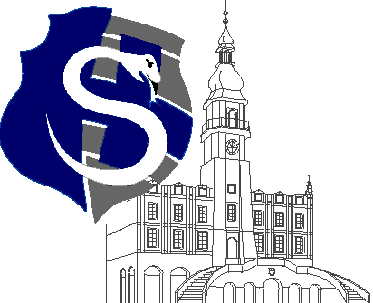 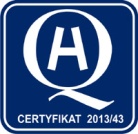 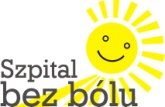 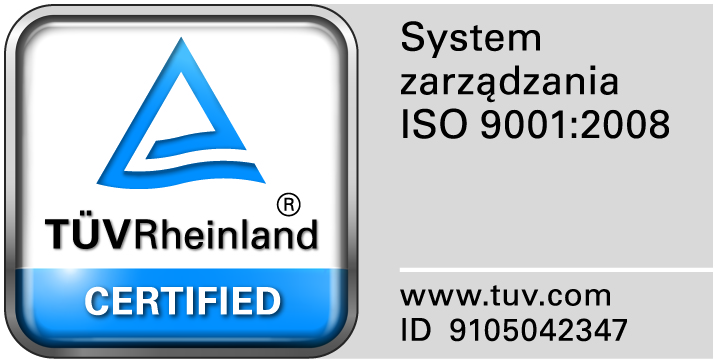 					                                                                                                                  									Zamość 2017-02-22	                                                        	      Zainteresowani Wykonawcy Dot: Przetargu nieograniczonego nr 1/PN/17 na dostawę różnych produktów farmaceutycznych.ZAWIADOMIENIE O WYBORZE NAJKORZYSTNIEJSZYCH OFERT1. Działając na podstawie art. 92 ust. 2  Prawa zamówień publicznych Zamawiający informuje, że w prowadzonym postępowaniu, wybrano do realizacji zamówienia w poszczególnych zadaniach najkorzystniejsze oferty złożone przez Wykonawców, którzy spełnili wszystkie warunki udziału w postępowaniu a ich oferty odpowiadały wszystkim wymaganiom określonym w specyfikacji istotnych warunków zamówienia. Wpłynęła 1 oferta. Zamawiający przeprowadził badanie i ocenę złożonej i niepodlegającej odrzuceniu oferty na podstawie kryterium  określonego w siwz  tj; cena 100% Poniżej przedstawiamy   streszczeniem oceny złożonej oferty wraz z przyznaną punktacją.Zadanie  nr 1- Salus International Sp. z o.o. ul. Pułaskiego 9, 40-273 KatowiceUzasadnienie wyboru: tylko  jedna, spełniająca wymagania oferta, uzyskała 100 punktów w kryterium cena.Zadanie  nr 2- Konsorcjum: PGF URTICA Sp. z o. o. ul. Krzemieniecka 120 54-613 Wrocław    oraz Polska Grupa Farmaceutyczna S.A. ul. Zbąszyńska 3, 91-342 Łódź Uzasadnienie wyboru: tylko  jedna, spełniająca wymagania oferta, uzyskała 100 punktów w kryterium cena.2.Umowy zawarte zostaną  w terminie określonym w art. 94 ust.2 pkt. 1.ustawy pzp.Podstawą prawną dokonanego wyboru jest art. 91 ust. 1 Pzp oraz Kodeks Cywilny3. Działając na podstawie art. 92 ust. 1 pkt. 2 Prawa zamówień publicznych Zamawiający informuje, że w prowadzonym postępowaniu  nie został wykluczony żaden Wykonawca.